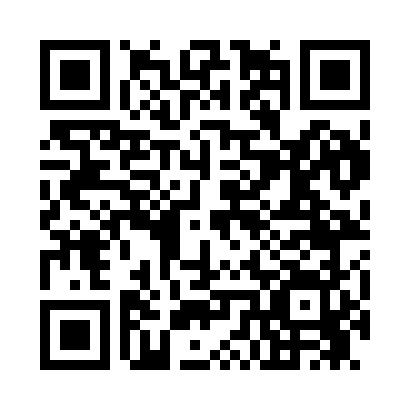 Prayer times for Seven Stars, New Jersey, USAMon 1 Jul 2024 - Wed 31 Jul 2024High Latitude Method: Angle Based RulePrayer Calculation Method: Islamic Society of North AmericaAsar Calculation Method: ShafiPrayer times provided by https://www.salahtimes.comDateDayFajrSunriseDhuhrAsrMaghribIsha1Mon4:025:381:055:038:3310:092Tue4:025:381:065:038:3310:093Wed4:035:391:065:038:3310:084Thu4:045:391:065:038:3210:085Fri4:045:401:065:048:3210:076Sat4:055:401:065:048:3210:077Sun4:065:411:065:048:3210:068Mon4:075:421:075:048:3110:069Tue4:085:421:075:048:3110:0510Wed4:095:431:075:048:3110:0411Thu4:105:441:075:048:3010:0412Fri4:115:441:075:048:3010:0313Sat4:125:451:075:048:2910:0214Sun4:135:461:075:048:2910:0115Mon4:145:471:075:048:2810:0016Tue4:155:471:085:048:279:5917Wed4:165:481:085:048:279:5818Thu4:175:491:085:048:269:5719Fri4:185:501:085:048:259:5620Sat4:205:511:085:038:259:5521Sun4:215:511:085:038:249:5422Mon4:225:521:085:038:239:5323Tue4:235:531:085:038:229:5224Wed4:245:541:085:038:219:5125Thu4:265:551:085:038:219:5026Fri4:275:561:085:028:209:4827Sat4:285:571:085:028:199:4728Sun4:295:571:085:028:189:4629Mon4:315:581:085:028:179:4430Tue4:325:591:085:018:169:4331Wed4:336:001:085:018:159:42